Breakdown  Jack Johnson, Dan Nakamura and Paul Huston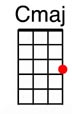 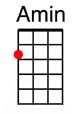 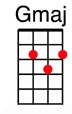 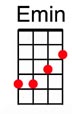 INTRO:  1ST VERSE INSTRUMENTAL[C] I hope this old [Em] train breaks down, [Am] Then I could take a [G] walk around, [C] See what there [Em] is to see, [Am] Time is just a [G] melody With all the [C] people in the street Walking [Em] fast as their feet can take them[Am] I just roll through [G] town, And though my [C] window's got a view Well the [Em] frame I'm looking throughSeems to [Am] have no concern for me [G] now, so for now I... [C] I [Em] need this [Am] old train to [G] break down [C] Oh [Em] please just [Am] let me please [G] breakdown [C] [Em] [Am] [G]     [C] [Em] [Am] [G] [C] Well this engine [Em] screams out loud, [Am] Centipede gonna [G] crawl west bound, [C] So I don't even [Em] make a sound cause [Am] It's gonna sting me when I [G] leave this townAnd all the [C] people in the street that I'll [Em] never get to meet If [Am] these tracks don't bend some-[G]how, And [C] I got no time that [Em] I got to get To [Am] where I don't need to [G] be, so I... [C] I [Em] need this [Am] old train to [G] break down [C] Oh [Em] please just [Am] let me please [G] breakdown[C] I [Em] need this [Am] old train to [G] break down [C] Oh [Em] please just [Am] let me please [G] breakdown [C][G] I wanna [F] break on [C] down [G] But I [F] can't stop [C] now [G] Let me [F] break on [C] down [G][F]But you [C] can't stop nothing if you [Em] got no control Of the [Am] thoughts in your mind that you [G] kept in, you know,You [C] don't know nothing, but you [Em] don't need to know, The [Am] wisdom's in the trees, not the [G] glass windows, You [C] can't stop wishing if you [Em] don't let go The [Am] things that you find and you [G] lose and you know, You [C] keep on rolling, put the [Em] moment on hold, The [Am] frame's too bright so put the [G] blinds down low and [C] I [Em] need this [Am] old train to [G] break down [C] Oh [Em] please just [Am] let me please [G] breakdown [C] I [Em] need this [Am] old train to [G] break down [C] Oh [Em] please just [Am] let me please [G] breakdown [C] [Em] [Am] [G] I wanna break on [C] down [Em] [Am] [G] But I can't stop [C] now [Em][Am][G]   [C][Em] [Am] [G] [Am](or)  [C] now [Em]   [Am] [G]      [C]    [Em]    [Am]   [G]   [Am]-3-----------7-5-3-----0------2---------7----10-8-7-------0--------2-------0---0-----------0-0-0-----0------3---------8-----8--8-8------0--------3--------0---0-----------0-0-0-----0------2---------0-----0--0-0------0--------2--------0---0-----------0-0-0-----2------0---------0-----0--0-0------2--------0--------2--